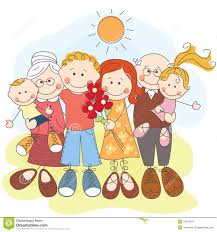 Наш адрес:Ставропольский край., Курский район., ст. Курскаяпер. Школьный, 4 А тел. 8(87964)6-42-35Официальный сайт: Курский - срцн.рфГКУСО «Курский СРЦН «Надежда»отделение социальной диагностикии социально – правовой помощиСОВЕТЫ ДЛЯ РОДИТЕЛЕЙ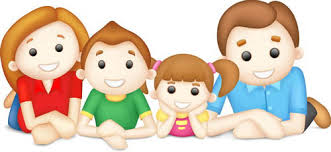 Специалист по социальной работеОтделения социальной диагностики и социально-правовой помощиС.В. Щёголева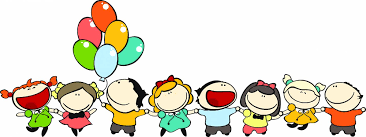                                                                        ст. Курская2017гГлавное, в чем нуждаются все дети, — это безусловная любовь. Дети ориентированы на поведение и не всегда чувствуют, что их любят. поэтому родительская любовь должна проявляться не столько в словах, сколько в делах и поступках, показывающих детям, что они для родителей много значат.Общайтесь с ребенком, не жалея времени на разговоры о его трудностях. Общение в семье не должно напоминать цепочку, где есть главный в семье, а все остальные обязаны делать то, что им сказано, или на основе договора «ты — мне, я — тебе».  Гармоничное общение с детьми в семье всегда личное, основанное на взаимной любви и доверии, сотрудничестве, с готовностью протянуть руку поддержки. Важно говорить о взаимодействии с другими людьми в обществе, стоит заранее рассказать ребенку о некоторых положительных и негативных событиях, которые могут с ним произойти. Можно сочинить историю о типичном для ребенка происшествии, поделиться своими чувствами и собственным опытом.  Стоит начинать предложения с «я», обучая детей выражать все свои чувства, включая гнев, но без привычки обвинять других. Можно осуждать конкретные поступки ребенка, но, не ребёнка в целом и не его чувства.Важно помнить о перемещении гнева. Особенно часто это происходит, когда мы рассержены на работодателя или начальника и не можем излить свою ярость, в результате гнев обрушивается на наших собственных детей.Большинство самоубийств среди детей связано с конфликтными ситуациями в семье. Чем лучше взаимоотношения с родителями, тем меньше процент подростков, задумывающихся о самоубийстве! Если скандал разгорелся, нужно остановиться, заставить себя замолчать, сознавая свою правоту. В состоянии аффекта подросток крайне импульсивен и агрессивен. Любой попавший под руку острый предмет, лекарство в вашей аптечке, подоконник в вашей квартире — все станет реально опасным, угрожающим его жизни.Подростки часто повторяют суицидальные попытки, причем следующая попытка нередко бывает более тяжелой, поскольку в ней учитывается опыт неудавшейся. Родителям следует помнить, что самая опасная сторона агрессии — возможность самоубийства, ааффекты разрушительны для подростка. Суицидальная угроза, высказанная в аффекте, как правило, осуществляется, и последствия бывают очень тяжелыми.Будьте бдительны, если вы заметили за своим ребенком такие особенности:1. в словесных выражениях:- прямо и явно говорит о смерти: « я собираюсь покончить с собой», «я не могу так дальше жить»;- косвенно намекает о своем намерении: «я больше не буду ни для кого проблемой», «тебе больше не придется обо мне волноваться»;- много шутит на тему самоубийства;- проявляет нездоровую заинтересованность вопросами смерти.2. в поведении:- раздает другим вещи, имеющие личную значимость;- окончательно приводит в порядок дела, мирится с давними врагами;- избегает общения с одноклассниками; проявляет раздражительность, угрюмость, находится в подавленном настроении;- отстраняется от семьи и друзей.